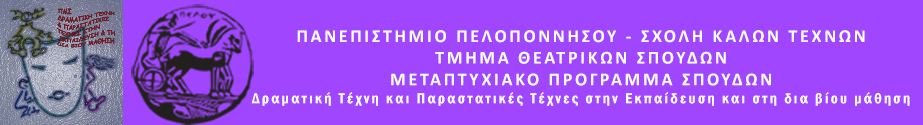 ΠΡΟΓΡΑΜΜΑ ΔΡΑΜΑΤΙΚΗΣ ΤΕΧΝΗΣ ΣΤΗΝ ΕΚΠΑΙΔΕΥΣΗ« ΔΙΑΛΕΞΕ ΔΙΑΔΡΟΜΗ! Η ΕΠΙΛΟΓΗ ΕΙΝΑΙ ΔΙΚΗ ΣΟΥ! »ΤΕΤΑΡΤΗ 2 ΙΟΥΝΙΟΥ 2021ΑΓΡΟΤΙΚΟ ΚΑΤΑΣΤΗΜΑ ΚΡΑΤΗΣΗΣ ΕΝΗΛΙΚΩΝ ΤΙΡΥΝΘΑΣ(Κλειστή Ομάδα)Το Μεταπτυχιακό Πρόγραμμα του Τμήματος Θεατρικών Σπουδών Πανεπιστημίου Πελοποννήσου σε συνεργασία με το Αγροτικό Κατάστημα Κράτησης Ενηλίκων Τίρυνθας διοργανώνουν το πρόγραμμα Δραματικής Τέχνης στην Εκπαίδευση με τίτλο «Διάλεξε Διαδρομή! Η Επιλογή Είναι Δική Σου!»Με αφορμή τον ποιητικό μονόλογο του πρωταγωνιστή της ταινίας Trainspotting: “Choose life, choose a job, choose a career, choose friends, choose your future..”, το πρόγραμμα εστιάζει στον οραματισμό μιας νέας ζωής και στις επιλογές μας, οι οποίες μπορούν να αλλάξουν το μέλλον μας. Οι συμμετέχοντες καλούνται να διερευνήσουν τις προσωπικές τους επιθυμίες και να ονειρευτούν, μέσα από τεχνικές του Θεάτρου της Επινόησης και του Θεάτρου των Εικόνων του Augusto Boal. Επίσης, μέσα από τη ζωγραφική mandala, καλούνται να βρουν την εσωτερική τους ηρεμία και να έρθουν σε επαφή με τα συναισθήματά τους και τον εσωτερικό τους κόσμο. Στη συνέχεια, δημιουργούν το δικό τους όραμα ζωής (visionboard), μέσω της τεχνικής του κολλάζ, που θα αποτυπώνει τα όνειρα και τη ζωή που επιθυμούν. Την ομάδα εμψυχώνουν οι μεταπτυχιακές φοιτήτριες: Βασιλική Ουλή και Μαρία ΠαρτσιλίβαΜε την εποπτεία της Ομότιμης Καθηγήτριας: Άλκηστις Κοντογιάννη